Innkalling til elevrådsmøte ved Lakkegata skole tirsdag 9. februar 2016 015 kl.11.30 -12.30Ønsker alle i elevrådet velkommen til elevrådsmøte i morgen tirsdag 9. februar. Vi møtes på det store møterommet i 4.etasje.  Sak 1- 16/17: Godkjenning av innkallelsen.Sak2. 16 /17: Tilbakemelding til elevene Sak 3- 16 /17 Tilbakemelding fra elevene  Sak 4-16/17: Informasjon                         Vel Møtt og møt presis 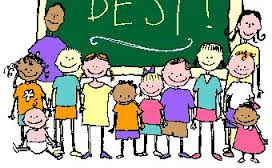 